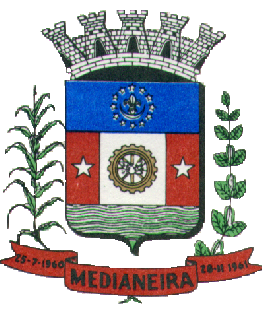 Câmara Municipal de                                                         Medianeira  MEDIANEIRA – PARANÁ                                                                              CONTROLE DE ESTOQUEMAIO 2013 Entradas e saídas de mercadoriasCombustíveis e lubrificantes automotivosSaldo anteriorEntradaSaídaSaldo atualGasolina (L)  0177,599177,5990Material de ExpedienteSaldo anteriorEntradaSaídaSaldo atual-----Material de Processamento de DadosSaldo anteriorEntradaSaídaSaldo atual-----Material de Copa e CozinhaSaldo anteriorEntradaSaídaSaldo atual-----Material de Limpeza e Produtos de HigieneSaldo anteriorEntradaSaídaSaldo atual-----Material para Manutenção de Bens Imóveis Saldo anteriorEntradaSaídaSaldo atual-----Material Elétrico e EletrônicoSaldo anteriorEntradaSaídaSaldo atual-----Material para ComunicaçõesSaldo anteriorEntradaSaídaSaldo atual-----Material para Manutenção de Veículos Saldo anteriorEntradaSaídaSaldo atual-----Material de Sinalização Visual e AfinsSaldo anteriorEntradaSaídaSaldo atual-----Material para Festividades e homenagensSaldo anteriorEntradaSaídaSaldo atual-----Material de proteção e segurançaSaldo anteriorEntradaSaídaSaldo atual-----